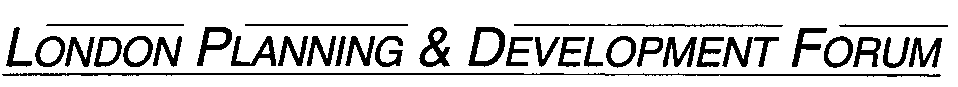 www.planninginlondon.comMinutes of the Meeting of the Forum held on Monday 9th December 2013 at Port of London Offices at Bakers Hall 7 Harp Lane London EC3R 6LB between 2.30 and 5.30pm. Our host was James Trimmer, PLA’s Director of Planning and Environment.. Attendance: Brian Waters: ChairmanAlan Benson: GLAAndrew Rogers: ACABrian Whiteley: RTPI and HillingdonCharlie Peel: FarrellsDeborah Garvie: Shelter Duncan Bowie: University of WestminsterJames Trimmer: PLAMax Farrell: FarrellsMichael Coupe: London Society and Coupe PlanningNikolaos Karadimitriou: UCLPeter Heath: GLARichard Lee: Just SpaceRon Heath: RIBAShelagh Grant: Housing Forum CETim Wacher: RICSDrummond Robson: Honorary Secretary and Robson PlanningIntroductions and Apologies.The Chairman welcomed the speakers and guests. Apologies have been received from Alastair Gaskin, David Bradley, Giles Dolphin, Jonathan Manns, Michael Simmons and Tom BallApologies were also given by Hounslow for reasons of staff shortage and current reorganisation who had been invited since they were also preparing Characterisation Studies.  The Chairman introduced Steve Walker from Allies and Morrison, Jim Stride from Thames Water and James Trimmer from The Port of London Authority as the three speakers. 2. DISCUSSION TOPICSPreview of The Farrell Review introduced by Max Farrell and Charlie Peel. Sir Terry Farrell has been asked by Culture and Creative Industries Minister Ed Vaizey to undertake a new, independent Review of Architecture and the Built Environment.The Review is intended as a rallying call to heighten awareness of what can and should be done and making architecture and our built environment one of the biggest public issues, like health or food. The report is due in January for Ministers with wider distribution of the independent findings in the Spring. A review panel comprises Peter Bishop, Alison Brooks, Alain de Botton, Hank Dittmar, Jim Eyre, Robert Powell, Thomas Heatherwick, Sunand Prasad, Nigel Hugill,Victoria Thornton, Lucy Musgrave.The terms of reference are 1. Understanding the role for Government in achieving and promoting design quality in architecture and the built environment2. The Benefits of good architecture and design, and maximising the uk’s growth potential3. Cultural heritage and the built environment (looking at whether the desire to preserve the ‘old’ makes it more difficult to encourage good new architecture, and the value of our historic built environment as a cultural asset and in successful place-making.4. Promoting education, outreach and skillsThere has been wide consultation in various forms: workshops, discussion sessions meetings with business, industry and government officials and politicians. It has been funded independently of government.  Aims are to increase awareness of the significance of design quality, promote architects and architecture, and avoid competition between old and new.There has been analysis of the complex network of government agencies over time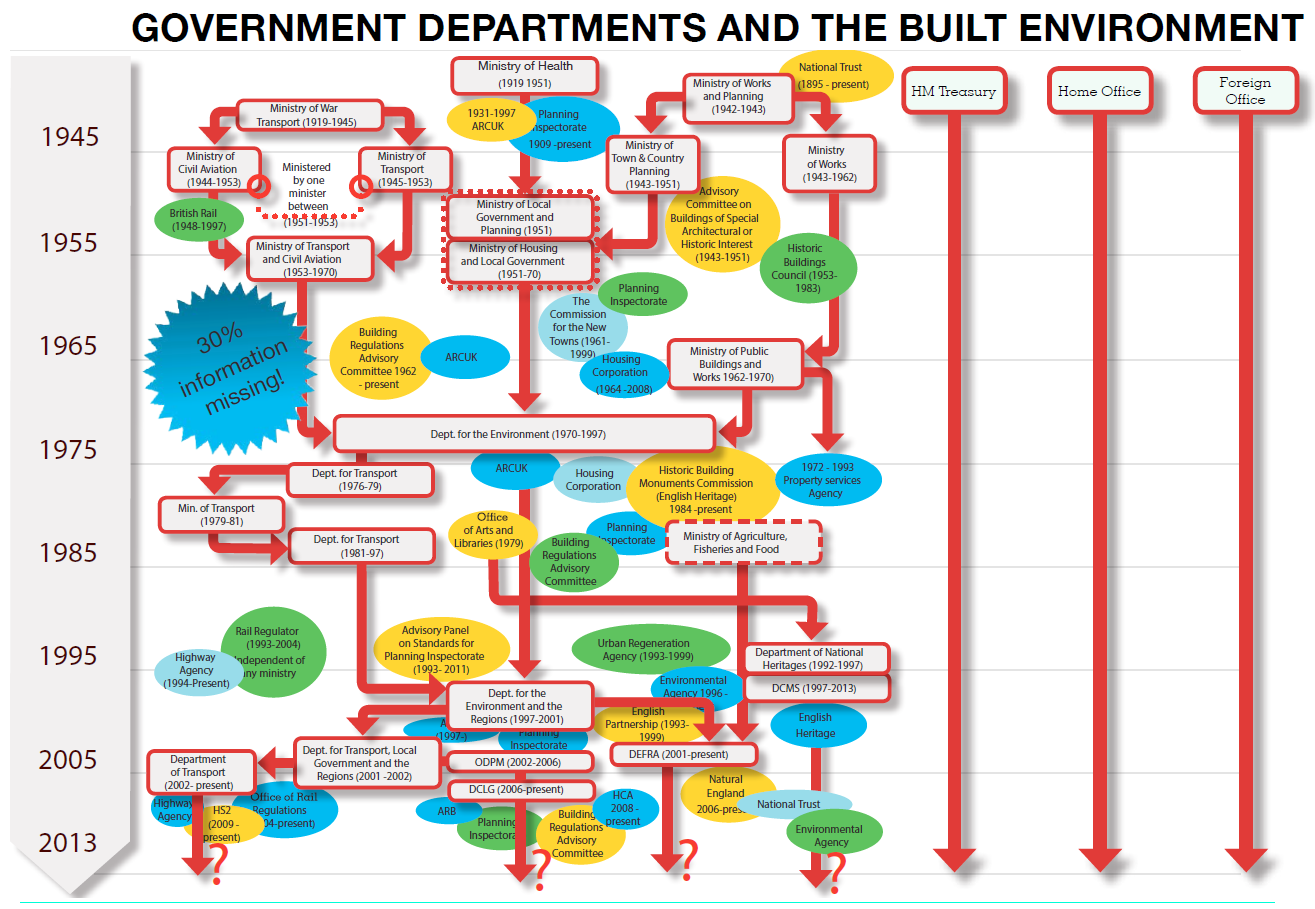 The role of the Treasury: described as one silo but with many fingers.The aim is to shape views based on past experience, taking account of the shifting global balance of power and the explosion in recent technology.DiscussionThe Chairman asked what the outcome was. MF explained that it was the start of a big conversation in the form of a digital hub in one place. There would be manifesto checklists.Deborah Garvie suggested that the terms of reference should be widened to encompass housing design, and the social and economic implications of design.Drummond Robson said that clearly the survey was wide ranging, and there appeared to be the start of some initial analysis but asked where in this rather indigestible huge meal was the Plan. MF said that this would be set out in the report in due course, initially for the political reaction before going to the wider audience. This was not further explained.The Chairman hoped that the happy ending was still to come. He thanked the two presenters.GLA Draft Housing Strategy including declaration of housing zones. Introduced by Alan Benson Head of Housing, GLAAlan Benson introduced the draft Housing Strategy 2013 issued for consultation in November. The Mayor said“This strategy aims to put in place the resources to deliver more than 42,000 homes a year …. But I also want to make sure that the homes we build better reward those who work hard to make this city a success” The underlying challenge to housing need is the combination of A population boom:9m by 2020 and 10m by 2030A changing tenure patternAn affordability crisisA growth in acute housing needhomelessness, rough sleeping & overcrowding all growingThe draft strategy puts the propositions that Housing is essential infrastructurebuilding homes creates jobsand supports London’s skilled workforceThe following historical graph (which illustrates the size of the task) sets the ambition to provide 42,000 dwellings a year in London after a failure to meet the need for the last 30 years: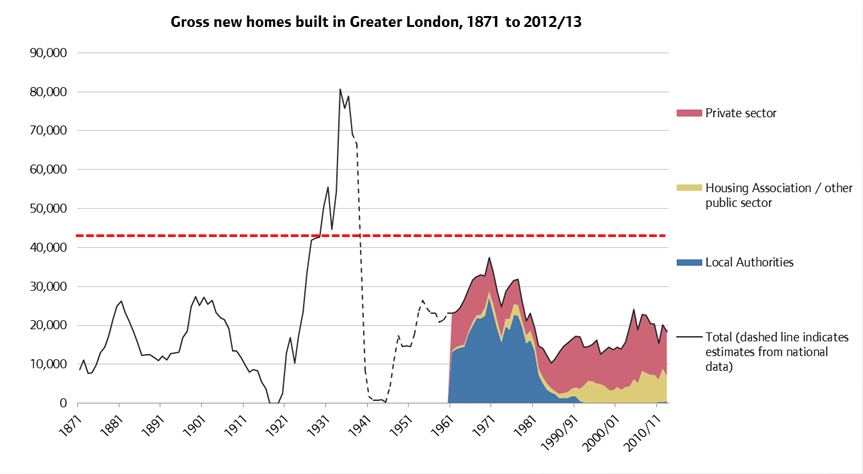 The SHMA backlog over the last 5 years represents 80,000/year which is considered unachievable.In more detail the ambition was explained to comprise:At least 42,000 new homes a yearwith 15,000 affordable & 5,000 long-term PRSdouble intermediate by 2020 and double again by 2025The 2015-18 programme40 per cent low cost home ownership30 per cent at “capped” rents 30 per cent at “discounted” rentsImproved design & stock improvementall homes to meet LHDG standards & bespoke PRS designRetrofit every poorly insulated home by 2030All council homes to meet decent homes standard by 2018The policy ambitions are 
supporting workers & meeting needSupporting workersImproving the intermediate marketSupporting home ownershipImproving the Private Rented SectorRethinking allocations and mobilityMeeting housing needincrease provision of purpose built homes for older people halve the level of severe overcrowding in SRno second night out and no living on the streetsThe funding package of approximate figures is Over £1 billion to support the delivery of 42,000 affordable homes in 2015-18 (40% low cost home ownership, 30% capped rents and 30% discounted rents)Up to £200 million for the London Housing Bank to deliver up to 3,000 homesAround £145 million to improve the condition of 9,500 council-owned homes£120m for the Get Britain Building Fund to kick-start housing delivery on 22 sites to deliver 2,755 homes up until 2015.At least £750m in aggregate from the Build to Rent programme and the Help to Buy equity loans programme up until 2016.DiscussionAB said that part of the aim is to incentivise small builders.Duncan Bowie reinforced the encouragement to small scale builders and that this should not simply be the preserve of the top ones. Taking the lower capacity figure he was more nervous about density although in terms of deliverability 42,000 is more realistic than the targets of up to 80,000. He said that what the report does not deal with is underoccupation, housing incentives and how you control effective supply. He advocated taxation of international investors. He queried the achievability of 30% capped rents.DB was concerned that London cannot assume self-containment and is dependent on a wider commuter catchment and dormitory area. 
Keith Fletcher from BPF drew attention to the November 2012 Housing SPG and its proposals for market rental housing, (which precedes more recent demographic data from the census). The strategy also sets an annual target of 5,000 homes specifically for the private rental market, which BPF supports.The Strategy proposes 10 housing zones in existing opportunity areas of  London that would be supported with  light-touch planning measures and tax incentives.DB thought that housing allocations were work based and this could be a problem for those who are in and out of work. There is also a problem of increasing fare costs penalising those working in the capital with a long commuting journey. This would only be solved by a return to low cost fares as was the case in Victorian London. DB also thought that the 40,000 homeless figure was too low. AB responded briefly to some of these points in view of time constraints: The number of those in work is increasing. There were many not caught by the benefits cap. The strategy envisages the size of family housing being reduced to provide more 1 and 2 bedroom properties. The cap on borough housing was not on their policies but on their levels of investment.The expected funding outputs are set out below: 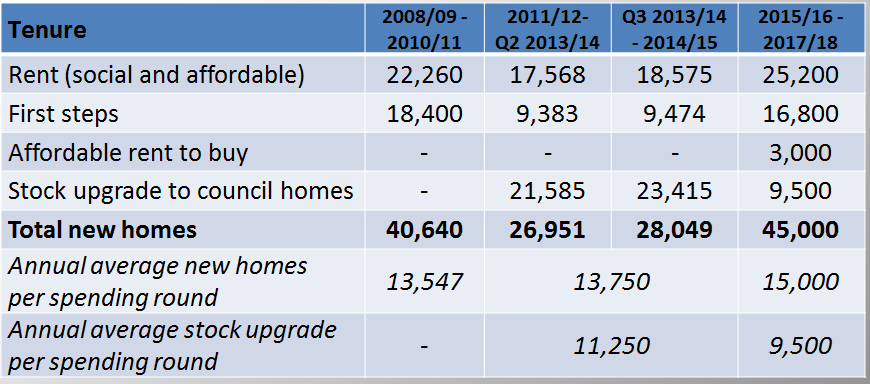 The timetable for the strategy is as follows: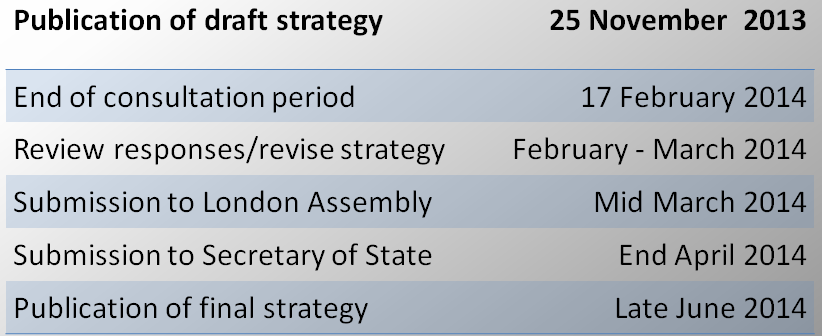 The Chairman thanked Alan Benson for his presentation.Emerging Issues for further alterations to the London Plan, introduced by Peter Heath GLA, with presentation material by John Lett.Peter Heath set out the demographic issue and emerging London Plan policy responses. These are yet to be agreed by the Mayor and this is due to take place between 15th January and 9th April 2014.It is likely this will result in adjustments rather than wholesale changes but the most significant driver comes from the 2011 census results. London’s demographic challengeLondon population 2001 (revised):7.34 millionLondon population 2011 (Census):8.17 million= 83,000 pa increaseBUTLondon Plan 2011 – 2031 assumes 51,000paANDnew GLA trend projection 2011 – 2036 suggests 76,000 pa, and over 100k in earlier years….Emerging spatial proposalsWider South East: GLA Act duty to inform/ Localism Act Duty to CooperateOlympic legacy: carrying this forward through LLDCCAZ: review mixed use policy in light of loss of offices to residentialOpportunity/Intensification Areas: encourage higher densitiesTown centres: update network and respond to multi-channel challenge: mixed use, largely residential led intensificationIndustrial locations: encourage managed release of surplus land around transport nodesStrategic Outer London Development Centres: new eg Crystal Palace, Royals, White City, Golden MileEmerging housing proposals: requirementsCLG currently suggests c52,000 more households pa to 2021(cf 34k)BUTIs this a realistic basis for planning? Outdated household formation rates; what happens if recent changes are cyclical/short term? Accept “planning for uncertainty” – central theme for FALP and LHSNew SHMA: ranges around GLA central household projection (40k); backlog of need (10 or 20 years?); other factors eg second homes? = 50-60k pa working proposition Emerging housing proposals: supplyNew NPPF compliant, needs driven SHLAA More rigorous approach to exclusions, probabilities, phasing : challenge based: c40k pa cf 32k‘Potential’ large sites confidential; ‘identified’ sites publicMore broadly based scenario testing, including ‘need’, town centre and Opportunity Area potential Maintain single figure borough provision targetsHandling the ‘gap’ between requirements and capacity: Opportunity Area/Town centres/Industrial release; PMM; early review Emerging housing proposals: densityMaintain current ‘SRQ’ based approach (possibly update through full Plan review)BUTFlag scope for higher densities in town centres, Outer Areas, surplus industry (+PRS (Ch 2)Recognise importance of sustaining local character in suburbs (Ch2)Current Matrix is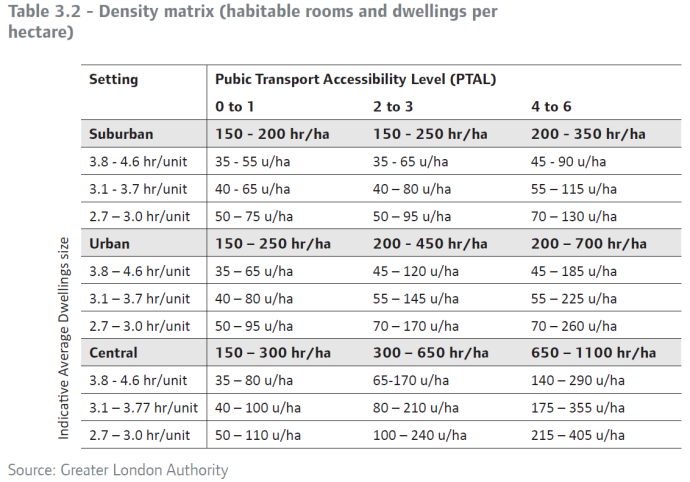 Emerging housing proposals: quality including playMaintain current approachAllow standards to bed downCLG standards review: London’s distinct circumstances (NB scale of provision, densities) justifies maintaining London’s approach Emerging housing proposals: large developmentsEmphasise importance to provision and potential for large scale Private Renting SectorStress role of OAPFs in bringing forward capacityEmerging housing proposals: choiceMaintain same priority for affordable family housingOlder persons special needs - significant growth: recognise distinct economics; allocate sites; mainly private, new forms of intermediate?Student accommodation - Academic Forum: scale and distribution; dispersal; affordability; links to unis; quality; partnership workingPRS – recognise distinct economics (funding, design, amenity) in line with NPPF Custom build, ex-forces needs - support
Emerging housing proposals: mixed communities and affordableUpdate needs figures in light of new demographicsBetter links with London Housing StrategyOtherwise maintain policyEmerging housing proposals: existing stock and future investmentUpdate in light of Housing StrategyBarriers to Delivery - translating approvals to completions: distinguish build out rates; speculators; genuine barriers (planners et al)Clarify importance of viability: S106, CIL in light of new regs/N DevonEmerging housing proposals: social infrastructureFlexibility to enable social infrastructure providers to ensure continued delivery (e.g.in community safety and health)Clarify new role of public health in Boroughs and links to planningStronger support for free schools Underscore playing fields need assessmentsEmerging economic proposalsNew employment projections (34k pa cf 33k)New industrial, office, retail, tourism demand/supply assessments –up date policiesSignificant update to town centres/retail policyMinor update to industryPossible updates to CAZ office policy – more protectionist?New clustering policy notably for betting shops, possibly takeawaysSupport for pubs, SMART LondonEmerging proposals on climate changeNew policy promoting strategic power infrastructure provisionMinor updates on flood risk, Thames Estuary 2100, Drain LondonMinor updates on water management and infrastructure eg Tideway TunnelUpdates on waste management eg reuse, relations with ROSE Emerging proposals on transportHighlight importance of Xrail 2 as next major infrastructure projectPossible framework for HS2 in LondonUpdate table of infrastructure commitments to reflect greater populationRefine parking policy to make more sensitive to Outer London Emerging proposals on places and spacesClarify Lifetime Neighbourhoods PolicyExpand on neighbourhood planning, including Community RightsClarify Designing out CrimeUpdate noise policyUpdates policies on POS, geology, trees, burials, World Heritage Sites, resilience to emergency, public realm managementBlue Ribbon Network: new section on RoyalsEmerging proposals on implementationNew policy to support effective infrastructure development and delivery Greater flexibility on S106 prioritiesDiscussionDuncan Bowie asked when more detailed social infrastructure guidance would be given (the final forthcoming Shaping Neighbourhoods SPG, given that this was dependent on the market to deliver) and what greater flexibility is s.106 meant. He was concerned about the relationship between rising public transport costs and people’s ability to pay for affordable housing. In spite of this dispersal of London’s family housing is happening anyway with London increasingly unable to meet housing demand by self-containment.There was a discussion about the Duty to Co-operate. Peter Heath said this was not the same as a duty to impose a solution. This however is difficult to reconcile with the growing number of development plans which are considered unsound. Genuine co-operation ought to result in negotiayed solutions between authorities. The problem is particularly acute between London and its neighbouring authorities.There are a number of proposals for industrial land release to ease the housing pressure (figure 7.3 of the Housing SPG November 2012).Unplanned low cost housing was also discussed. Brian Waters said that large builders had exactly the same problem as the smaller scale ones insofar as neither group would put to the market more units than people could afford to buy in order to regulate localised oversupply.Brian Whiteley said that less waste was being generated nowadays than previously apart from paper and that the proportion of land devoted to it is less than it was.Minutes of the Meeting of the Forum held at on Monday 16 September at RIBA 77 Portland Place. And matters arising.These were agreed.Treasurer’s report.It was reported that subscription rates should be unchanged.Next Meeting.The next meeting will be held at GLA City Hall on Monday 10th March 2014 (or if this is not possible Tuesday 11th), hosted by Colin Wilson. Agenda to be agreed. Review of standing items.Lee Mallet is to edit the Yearbook with a suite on each Borough including contacts to be regularly updated on the website. January see a regular issue of Planning in London.7. AOB   	There will be a series of RTPI articles on the future of London in January/February 2014	DR/dbm 19.12.13